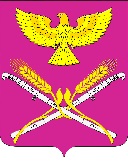 СОВЕТ НОВОПЕТРОВСКОГО СЕЛЬСКОГО ПОСЕЛЕНИЯПАВЛОВСКОГО РАЙОНАРЕШЕНИЕот 20.12.2018 г.                                                                                     № 65/180станица НовопетровскаяО внесении изменений в решение Совета Новопетровского сельского поселения от 22 декабря 2017 года № 49/137«О бюджете Новопетровского сельского поселения Павловского района на 2018 год»В соответствии со статьей 19 решения Совета Новопетровского сельского поселения Павловского района от 22 декабря 2017 года № 49/141 «Положение о бюджетном процессе Новопетровского сельского поселения Павловского района» Совет Новопетровского сельского поселения Павловского района р е ш и л:1. Внести в решение Совета Новопетровского сельского поселения Павловского района от 22 декабря 2017 года № 49/137 «О бюджете Новопетровского сельского поселения на 2018 год» следующие изменения и дополнения:1). Статью 1 изложить в следующей редакции: «Утвердить основные характеристики бюджета Новопетровского сельского поселения Павловского района на 2018 год:1) общий объем доходов в сумме 10440,4 тыс. рублей;2) общий объем расходов в сумме 12058,0 тыс. рублей;3) верхний предел муниципального внутреннего долга Новопетровского сельского поселения Павловского района на 1 января 2019 года в сумме 500,0 тыс. рублей, в том числе верхний предел долга по муниципальным гарантиям Новопетровского сельского поселения Павловского района в сумме 0,0 тыс. рублей;4) дефицит бюджета Новопетровского сельского поселения Павловского района в сумме 1617,6 тыс. рублей».2. Приложение 5, 6, 7 изложить в новой редакции.4. Контроль за решением оставляю за собой.5. Решение вступает в силу со дня его обнародования.Глава Новопетровского сельского поселения Павловского района                                                                      Е.А. Бессонов                                                           ПРИЛОЖЕНИЕ № 5                                                       к решению Совета                                                                      Новопетровского сельского                                       поселения Павловского района                                                                 от 20.12.2018 г. № 65/180                                                         ПРИЛОЖЕНИЕ № 5                                                     к решению Совета                                                                    Новопетровского сельского                                                                          поселения Павловского района                                                              от 22.12.2017 г. № 49/137Распределение бюджетных ассигнований по разделам и подразделам классификации расходов бюджетов Новопетровского сельского поселения на 2018 годПРИЛОЖЕНИЕ № 6к решению СоветаНовопетровского сельского                                       поселения Павловского районаот 20.12.2018 г. № 65/180ПРИЛОЖЕНИЕ № 6к решению СоветаНовопетровского сельскогопоселения Павловского районаот 22.12.2017 г. № 49/137Распределение бюджетных ассигнований по целевым статьям, подгруппам и видам расходов бюджетов на 2018 год Новопетровского сельского поселения Павловского районаПРИЛОЖЕНИЕ № 7к решению СоветаНовопетровского сельскогопоселения Павловского районаот 20.12.2018 г. № 65/180ПРИЛОЖЕНИЕ № 7к решению СоветаНовопетровского сельскогопоселения Павловского районаот 22.12.2017 г. № 49/137Распределение бюджетных ассигнований по разделам и подразделам, целевым статьям и видам расходов классификации расходов бюджетов в ведомственной структуре расходов бюджета на 2018 год Новопетровского сельского поселения Павловского района№ п/пНаименованиеРЗПРСумма (тыс. рублей)12345Всего расходовВсего расходовВсего расходовВсего расходов12058,01.Общегосударственные вопросы01004009,7Функционирование высшего должностного лица субъекта Российской Федерации и муниципального образования0102561,5Функционирование Правительства Российской Федерации, высших исполнительных органов государственной власти субъектов Российской Федерации, местных администраций01042688,3Обеспечение деятельности финансовых, налоговых и таможенных органов и органов финансового (финансово-бюджетного) надзора010621,4Резервные фонды01111,0Другие общегосударственные вопросы0113737,52.Национальная оборона 020089,0Мобилизационная и вневойсковая подготовка020389,03.Национальная безопасность и правоохранительная деятельность030069,3Защита населения и территории от чрезвычайных ситуаций природного и техногенного характера, гражданская оборона030968,3Другие вопросы в области национальной безопасности и правоохранительной деятельности03141,04.Национальная экономика04004251,7Дорожные фонды04094251,75.Жилищно-коммунальное хозяйство0500402,0Коммунальное хозяйство0502270,0Благоустройство0503132,06.Образование070074,6Молодежная политика и оздоровление детей070774,67.Культура, кинематография08002946,2Культура08012946,28.Социальная политика1000121,2Пенсионное обеспечение1001113,3Социальное обеспечение населения10037,99.Физическая культура и спорт110093,2Физическая культура110193,210.Обслуживание государственного и муниципального долга13001,0Обслуживание государственного внутреннего и муниципального долга13011,0№ п/пНаименованиеЦСРЦСРЦСРВР2018 год (тыс. рублей)1233345ВСЕГОВСЕГОВСЕГОВСЕГОВСЕГОВСЕГО12058,01.Администрация Новопетровского сельского поселения Павловского районаОбщегосударственные вопросы4009,7Функционирование высшего должностного лица субъекта Российской Федерации и муниципального образования561,5Обеспечение деятельности высшего органа исполнительной власти Новопетровского сельского поселения5000000000561,5Высшее должностное лицо муниципального образования5010000000561,5Расходы на обеспечение функций органов местного самоуправления5010000190561,5Расходы на выплаты персоналу государственных органов5010000190120561,5Обеспечение деятельности администрации Новопетровского сельского поселения Павловского района51000000002688,3Обеспечение функционирования администрации Новопетровского сельского поселения Павловского района51100000002684,5Расходы на обеспечение функций органов местного самоуправления51100001902684,5Расходы на выплаты персоналу государственных органов51100001901202660,3Уплата налогов, сборов и иных платежей511000019085024,2Административные комиссии51200000003,8Осуществление отдельных государственных полномочий по образованию и организации деятельности административных комиссий51200601903,8Иные закупки товаров, работ и услуг для муниципальных нужд51200601902403,8Обеспечение деятельности финансовых, налоговых и таможенных органов и органов финансового (финансово-бюджетного) надзора21,4Обеспечение деятельности контрольно-счетной палаты680000000021,4Контрольно-счетная палата681000000021,4Расходы на обеспечение функций органов местного самоуправления681000019021,4Иные межбюджетные трансферты681000019054021,4Резервные фонды1,0Обеспечение деятельности администрации Новопетровского сельского поселения Павловского района51000000001,0Финансовое обеспечение непредвиденных расходов51300000001,0Формирование резервного фонда администрации Новопетровского сельского поселения Павловского района51301000001,0Резервный фонд администрации Новопетровского сельского поселения Павловского района51301205901,0Резервные средства51301205908701,0Другие общегосударственные вопросы737,5Обеспечение деятельности администрации Новопетровского сельского поселения Павловского района5100000000196,1Расходы на обеспечение функций органов местного самоуправления511000000016,8Расходы на обеспечение функций органов местного самоуправления511000019016,8Иные межбюджетные трансферты5110000190540 16,8Реализация муниципальных функций, связанных с муниципальным управлением514000000078,8Прочие обязательства муниципального образования514001005078,8Исполнение судебных актов514001005083078,8Ведомственная целевая программа «Укрепление материально-технической базы администрации Новопетровского сельского поселения Павловского района»5150000000100,5Реализация мероприятий ведомственной целевой программы5150010070100,5Иные закупки товаров, работ и услуг для муниципальных нужд5150010070240100,5Ведомственная целевая программа «Поддержка и развитие территориального общественного самоуправления в Новопетровском сельском поселении Павловского района на 2018 год»520000000066,9Формирования благоприятных условий для обеспечения прав жителей Новопетровского сельского поселения Павловского района на участие в самоуправлении и самоорганизацию по месту жительства52001000006,0Реализация мероприятий ведомственной целевой программы52001100706,0Расходы на выплаты персоналу государственных органов52001100701206,0Владение, пользование и распоряжение имуществом, находящимся в муниципальной собственности Новопетровского сельского поселения Павловского района521000000060,9Мероприятия в рамках управления имуществом Новопетровского сельского поселения Павловского района521010000060,9Расходы, связанные с содержанием и управлением имуществом521011002060,9Иные закупки товаров, работ и услуг для муниципальных нужд521011002024060,9Ведомственная целевая программа «Информатизация администрации Новопетровского сельского поселения Павловского района»5500000000234,6Реализация мероприятий ведомственной целевой программы5500010070234,6Иные закупки товаров, работ и услуг для муниципальных нужд5500010070240234,6ВЦП «Создание условий для обеспечения стабильной деятельности администрации Новопетровского сельского поселения Павловского района5600000000226,9Мероприятия по созданию условий для обеспечения стабильной деятельности администрации Новопетровского сельского поселения5600100000226,9Реализация мероприятий ведомственной целевой программы5600110070226,9Иные закупки товаров, работ и услуг для обеспечения государственных (муниципальных нужд)5600110070240226,9Ведомственная целевая программа «Проведение работ по уточнению записей в похозяйственных книгах в Новопетровском сельском поселении Павловского района» на 2018 год590000000012,5Уточнение данных в похозяйственных книгах в Новопетровском сельском поселении Павловского района590010000012,5Реализация мероприятий ведомственной целевой программы590011007012,5Иные закупки товаров, работ и услуг для муниципальных нужд590011007024012,5Поддержка малого и среднего предпринимательства65000000000,5Ведомственная целевая программа развития малого и среднего предпринимательства на территории Новопетровского сельского поселения Павловского района65001000000,5Реализация мероприятий ведомственной целевой программы65001100700,5Иные закупки товаров, работ и услуг для муниципальных нужд65001100702400,5Национальная оборона89,0Руководство и управление в сфере установленных функций590000000089,0Обеспечение первичного воинского учета на территориях, где отсутствуют военные комиссариаты591000000089,0Осуществление первичного воинского учета на территориях, где отсутствуют военные комиссариаты591005118080,4Расходы на выплаты персоналу государственных органов591005118012080,4Осуществление первичного воинского учета на территориях, где отсутствуют военные комиссариаты, за счет местного бюджета59100811808,6Расходы на выплаты персоналу в целях обеспечения выполнения функций государственными (муниципальными) органами, органами управления государственными внебюджетными фондами59100811801208,6Национальная безопасность и правоохранительная деятельность69,3Защита населения и территории от чрезвычайных ситуаций природного и техногенного характера, гражданская оборона68,3Обеспечение безопасности населения620000000068,3Мероприятия по предупреждению и ликвидации последствий чрезвычайных ситуаций и стихийных бедствий62100000005,0Участие в предупреждении и ликвидации последствий чрезвычайных ситуаций62101000005,0Оповещение граждан в связи с чрезвычайными ситуациями62101101005,0Иные закупки товаров, работ и услуг для муниципальных нужд62101101002405,0Ведомственная целевая программа "Обеспечение пожарной безопасности на территории Новопетровского сельского поселения Павловского района»620010000063,3Реализация мероприятий ведомственной целевой программы620011007063,3Иные закупки товаров, работ и услуг для муниципальных нужд620011007024063,3Другие вопросы в области национальной безопасности и правоохранительной деятельности1,0Ведомственная целевая программа «Профилактика противодействия незаконного потребления алкогольной продукции, оборота наркотических средств и психотропных веществ на территории Новопетровского сельского поселения Павловского района»63000000001,0Профилактика и противодействие незаконному потреблению и обороту алкогольной продукции, наркотических средств и психотропных веществ63001000001,0Реализация мероприятий ведомственной целевой программы63001100701,0Иные закупки товаров, работ и услуг для муниципальных нужд63001100702401,0Национальная экономика4251,7Дорожное хозяйство (дорожные фонды)4251,7Поддержка дорожного хозяйства53000000001900,7Дорожное хозяйство (дорожные фонды)53100000001900,7Мероприятия в части проектирования, строительства, реконструкции, капитального ремонта и содержания дорожной сети53101000001900,7Строительство, реконструкция, капитальный ремонт и содержание автомобильных дорог местного значения Новопетровского сельского поселения Павловского района53101100801900,7Иные закупки товаров, работ и услуг для муниципальных нужд53101100802401900,7Ведомственная целевая программа «Капитальный ремонт и ремонт автомобильных дорог местного значения Новопетровского сельского поселения Павловского района» на 2018 год58000000002351,0Реализация мероприятий ведомственной целевой программы58000S24402351,0Иные закупки товаров, работ и услуг для муниципальных нужд58000S24402402351,0Жилищно-коммунальное хозяйство402,0Коммунальное хозяйство270,0Поддержка и развитие объектов коммунального хозяйства6600000000270,0Мероприятия по ремонту систем водоснабжения 6600100000270,0Дополнительная помощь местным бюджетам для решения социально значимых вопросов местного значения6600160050270,0Иные закупки товаров, работ и услуг для муниципальных нужд6600160050240270,0Благоустройство132,0Благоустройство территории6700000000132,0Благоустройство и озеленение6720000000132,0Озеленение и благоустройство территории сельского поселения6720100000132,0Организация благоустройства и озеленения территории поселения672011018010,0Иные закупки товаров, работ и услуг для муниципальных нужд672011018024010,0Иные межбюджетные трансферты на поощрение победителей краевого конкурса на звание «Лучший орган территориального общественного самоуправления»6720160170122,0Иные закупки товаров, работ и услуг для муниципальных нужд6720160170240122,0Образование74,6Молодежная политика и оздоровление детей74,6Ведомственная целевая программа по реализации молодёжной политики в Новопетровском сельском поселении Павловского района «Молодёжь Новопетровского сельского поселения»700000000074,6Организационное обеспечение реализации молодежной политики, формирование ценностей здорового образа жизни, создание условий для воспитания, развития и занятости молодежи700010000074,6Реализация мероприятий ведомственной целевой программы700011007074,6Иные закупки товаров, работ и услуг для муниципальных нужд700011007024074,6Культура и кинематография2946,2Культура2946,2Культура Новопетровского сельского поселения Павловского района60000000001191,5Дворцы и дома культуры, другие учреждения культуры и средств массовой информации60100000001027,6Содержание, организация и поддержка муниципальных учреждений культуры Новопетровского сельского поселения Павловского района60101000001027,6Расходы на обеспечение деятельности (оказание услуг) муниципальных учреждений6010100590977,6Субсидии бюджетным учреждениям 6010100590610977,6Дополнительная помощь местным бюджетам для решения социально значимых вопросов местного значения601016005050,0Субсидии бюджетным учреждениям601016005061050,0Библиотеки6030000000163,9Содержание, организация и поддержка муниципальных учреждений культуры Новопетровского сельского поселения Павловского района6030100000163,9Расходы на обеспечение деятельности (оказание услуг) муниципальных учреждений6030100590163,9Субсидии бюджетным учреждениям 6030100590610163,9Мероприятия по обеспечению поэтапного повышения уровня средней заработной платы работников муниципальных учреждений культуры500000000001754,7Ведомственная целевая программа Новопетровского сельского поселения Павловского района «Кадровое обеспечение сферы культуры и искусства Новопетровского сельского поселения Павловского района» 56000000001754,7Субсидии на поэтапное повышение уровня средней заработной платы работников МБУ «ДК МО Новопетровское СП»56001000001549,4Субсидии на поэтапное повышение уровня средней заработной платы работников МБУ «ДК МО Новопетровское СП»56001S01201549,4Субсидии бюджетным учреждениям на финансовое обеспечение муниципального задания на оказание муниципальных услуг (выполнение работ)56001S01206101549,4Субсидии на повышение уровня средней заработной платы работников МБУ «Библиотека МО Новопетровское СП»5600300000205,3Субсидии на поэтапное повышение уровня средней заработной платы работников МБУ «Библиотека МО Новопетровское СП»56003S0120205,3Субсидии бюджетным учреждениям на финансовое обеспечение муниципального задания на оказание муниципальных услуг (выполнение работ)56003S0120610205,3Социальная политика121,2Пенсионное обеспечение 113,3Социальная поддержка граждан6400000000113,3Развитие мер социальной поддержки отдельных категорий граждан6410000000113,3Меры поддержки лиц, замещавших муниципальные должности и должности муниципальной службы Новопетровского сельского поселения Павловского района6410100000113,3Выплата дополнительного социального обеспечения, доплат к пенсиям пособий, компенсаций6410110230113,3Иные пенсии социальные доплаты к пенсии6410110230310113,3Социальное обеспечение населения7,9Ведомственная целевая программа Новопетровского сельского поселения Павловского района «Поддержка социально ориентированных некоммерческих организаций»64000000007,9Поддержка социально-ориентированных некоммерческих организаций64001000007,9Реализация мероприятий ведомственной целевой программы64001100707,9Субсидии некоммерческим организациям (за исключением государственных (муниципальных) учреждений)64001100706307,9Физическая культура и спорт93,2Физическая культура и спорт93,2Развитие физической культуры в Новопетровском сельском поселении Павловского района581000000093,2Проведение мероприятий в области физической культуры581011068093,2Иные закупки товаров, работ и услуг для муниципальных нужд581011068024093,2Обслуживание государственного внутреннего и муниципального долга75000000001,0Управление муниципальными финансами75200000001,0Управление муниципальным долгом и муниципальными финансовыми активами Новопетровского сельского поселения Павловского района75201000001,0Процентные платежи по муниципальному долгу Новопетровского сельского поселения Павловского района75201101501,0Обслуживание муниципального долга Новопетровского сельского поселения Павловского района75201101507101,0№ п/пНаименованиеВедРЗПРЦСРЦСРЦСРВР2018 год (тыс. рублей)1234566678ВсегоВсегоВсегоВсегоВсегоВсегоВсегоВсегоВсего12058,01.Администрация Новопетровского сельского поселения Павловского района992Общегосударственные вопросы992014009,7Функционирование высшего должностного лица субъекта Российской Федерации и муниципального образования9920102561,5Обеспечение деятельности высшего органа исполнительной власти Новопетровского сельского поселения99201025000000000561,5Высшее должностное лицо муниципального образования99201025010000000561,5Расходы на обеспечение функций органов местного самоуправления99201025010000190561,5Расходы на выплаты персоналу государственных органов99201025010000190120561,5Обеспечение деятельности администрации Новопетровского сельского поселения Павловского района992010451000000002688,3Обеспечение функционирования администрации Новопетровского сельского поселения Павловского района992010451100000002684,5Расходы на обеспечение функций органов местного самоуправления992010451100001902684,5Расходы на выплаты персоналу государственных органов992010451100001901202660,3Уплата налогов, сборов и иных платежей9920104511000019085024,2Административные комиссии992010451200000003,8Осуществление отдельных государственных полномочий по образованию и организации деятельности административных комиссий992010451200601903,8Иные закупки товаров, работ и услуг для муниципальных нужд992010451200601902403,8Обеспечение деятельности финансовых, налоговых и таможенных органов и органов финансового (финансово-бюджетного) надзора992010621,4Обеспечение деятельности контрольно-счетной палаты9920106680000000021,4Контрольно-счетная палата9920106681000000021,4Расходы на обеспечение функций органов местного самоуправления9920106681000019021,4Иные межбюджетные трансферты9920106681000019054021,4Резервные фонды99201111,0Обеспечение деятельности администрации Новопетровского сельского поселения Павловского района992011151000000001,0Финансовое обеспечение непредвиденных расходов992011151300000001,0Формирование резервного фонда администрации Новопетровского сельского поселения Павловского района992011151301000001,0Резервный фонд администрации Новопетровского сельского поселения Павловского района992011151301205901,0Резервные средства992011151301205908701,0Другие общегосударственные вопросы9920113737,5Обеспечение деятельности администрации Новопетровского сельского поселения Павловского района99201135100000000196,1Расходы на обеспечение функций органов местного самоуправления9920113511000000016,8Расходы на обеспечение функций органов местного самоуправления9920113511000019016,8Иные межбюджетные трансферты99201135110000190540 16,8Реализация муниципальных функций, связанных с муниципальным управлением9920113514000000078,8Прочие обязательства муниципального образования9920113514001005078,8Исполнение судебных актов9920113514001005083078,8Ведомственная целевая программа «Укрепление материально-технической базы администрации Новопетровского сельского поселения Павловского района»99201135150000000100,5Реализация мероприятий ведомственной целевой программы99201135150010070100,5Иные закупки товаров, работ и услуг для муниципальных нужд99201135150010070240100,5Ведомственная целевая программа «Поддержка и развитие территориального общественного самоуправления в Новопетровском сельском поселении Павловского района на 2018 год»9920113520000000066,9Формирования благоприятных условий для обеспечения прав жителей Новопетровского сельского поселения Павловского района на участие в самоуправлении и самоорганизацию по месту жительства992011352001000006,0Реализация мероприятий ведомственной целевой программы992011352001100706,0Расходы на выплаты персоналу государственных органов992011352001100701206,0Владение, пользование и распоряжение имуществом, находящимся в муниципальной собственности Новопетровского сельского поселения Павловского района 9920113521000000060,9Мероприятия в рамках управления имуществом Новопетровского сельского поселения Павловского района9920113521010000060,9Расходы, связанные с содержанием и управлением имуществом9920113521011002060,9Иные закупки товаров, работ и услуг для муниципальных нужд9920113521011002024060,9Ведомственная целевая программа «Информатизация администрации Новопетровского сельского поселения Павловского района»99201135500000000234,6Реализация мероприятий ведомственной целевой программы99201135500010070234,6Иные закупки товаров, работ и услуг для муниципальных нужд99201135500010070240234,6ВЦП «Создание условий для обеспечения стабильной деятельности администрации Новопетровского сельского поселения Павловского района99201135600000000226,9Мероприятия по созданию условий для обеспечения стабильной деятельности администрации Новопетровского сельского поселения99201135600100000226,9Реализация мероприятий ведомственной целевой программы99201135600110070226,9Иные закупки товаров, работ и услуг для обеспечения государственных (муниципальных нужд)99201135600110070240226,9Ведомственная целевая программа«Проведение работ по уточнению записей в похозяйственных книгах в Новопетровском сельском поселении Павловского района» на 2018 год9920113590000000012,5Уточнение данных в похозяйственных книгах в Новопетровском сельском поселении Павловского района9920113590010000012,5Реализация мероприятий ведомственной целевой программы9920113590011007012,5Иные закупки товаров, работ и услуг для муниципальных нужд9920113590011007024012,5Ведомственная целевая программа развития малого и среднего предпринимательства на территории Новопетровского сельского поселения Павловского района992011365000000000,5Поддержка малого и среднего предпринимательства 992011365001000000,5Реализация мероприятий ведомственной целевой программы992011365001100700,5Иные закупки товаров, работ и услуг для муниципальных нужд992011365001100702400,5Национальная оборона9920289,0Руководство и управление в сфере установленных функций9920203590000000089,0Обеспечение первичного воинского учета на территориях, где отсутствуют военные комиссариаты9920203591000000089,0Осуществление первичного воинского учета на территориях, где отсутствуют военные комиссариаты9920203591005118080,4Расходы на выплаты персоналу государственных органов9920203591005118012080,4Осуществление первичного воинского учета на территориях, где отсутствуют военные комиссариаты, за счет местного бюджета992020359100811808,6Расходы на выплаты персоналу в целях обеспечения выполнения функций государственными (муниципальными) органами, органами управления государственными внебюджетными фондами992020359100811801208,6Национальная безопасность и правоохранительная деятельность9920369,3Защита населения и территории от чрезвычайных ситуаций природного и техногенного характера, гражданская оборона992030968,3Обеспечение безопасности населения9920309620000000068,3Мероприятия по предупреждению и ликвидации последствий чрезвычайных ситуаций и стихийных бедствий992030962100000005,0Участие в предупреждении и ликвидации последствий чрезвычайных ситуаций992030962101000005,0Оповещение граждан в связи с чрезвычайными ситуациями992030962101101005,0Иные закупки товаров, работ и услуг для муниципальных нужд992030962101101002405,0Ведомственная целевая программа "Обеспечение пожарной безопасности на территории Новопетровского сельского поселения Павловского района» 9920309620010000063,3Реализация мероприятий ведомственной целевой программы9920309620011007063,3Иные закупки товаров, работ и услуг для муниципальных нужд9920309620011007024063,3Другие вопросы в области национальной безопасности и правоохранительной деятельности99203141,0Ведомственная целевая программа «Профилактика противодействия незаконного потребления алкогольной продукции, оборота наркотических средств и психотропных веществ на территории Новопетровского сельского поселения Павловского района»992031463000000001,0Профилактика и противодействие незаконному потреблению и обороту алкогольной продукции, наркотических средств и психотропных веществ992031463001000001,0Реализация мероприятий ведомственной целевой программы992031463001100701,0Иные закупки товаров, работ и услуг для муниципальных нужд992031463001100702401,0Национальная экономика 992044251,7Дорожное хозяйство (дорожные фонды)99204094251,7Поддержка дорожного хозяйства992040953000000001900,7Дорожное хозяйство (дорожные фонды)992040953100000001900,1Мероприятия в части проектирования, строительства, реконструкции, капитального ремонта и содержания дорожной сети992040953101000001900,1Строительство, реконструкция, капитальный ремонт и содержание автомобильных дорог местного значения Новопетровского сельского поселения Павловского района992040953101100801900,1Иные закупки товаров, работ и услуг для муниципальных нужд992040953101100802401900,1Ведомственная целевая программа «Капитальный ремонт и ремонт автомобильных дорог местного значения Новопетровского сельского поселения Павловского района» на 2018 год992040958000000002351,0Реализация мероприятий ведомственной целевой программы992040958000S24402351,0Иные закупки товаров, работ и услуг для муниципальных нужд992040958000S24402402351,0Жилищно-коммунальное хозяйство99205402,0Коммунальное хозяйство9920502270,0Поддержка и развитие объектов коммунального хозяйства 99205026600000000270,0Мероприятия по ремонту систем водоснабжения Новопетровского сельского поселения99205026600100000270,0Дополнительная помощь местным бюджетам для решения социально значимых вопросов местного значения99205026600160050270,0Иные закупки товаров, работ и услуг для муниципальных нужд99205026600160050240270,0Благоустройство9920503132,0Благоустройство территории99205036700000000132,0Благоустройство и озеленение99205036720000000132,0Озеленение и благоустройство территории сельского поселения99205036720100000132,0Организация благоустройства и озеленения территории поселения 9920503672011018010,0Иные закупки товаров, работ и услуг для муниципальных нужд9920503672011018024010,0Иные межбюджетные трансферты на поощрение победителей краевого конкурса на звание «Лучший орган территориального общественного самоуправления» 99205036720160170122,0Иные закупки товаров, работ и услуг для муниципальных нужд99205036720160170240122,0Образование992070074,6Молодежная политика и оздоровление детей992070774,6Ведомственная целевая программа по реализации молодёжной политики в Новопетровском сельском поселении Павловского района «Молодёжь Новопетровского сельского поселения»9920707700000000074,6Организационное обеспечение реализации молодежной политики, формирование ценностей здорового образа жизни, создание условий для воспитания, развития и занятости молодежи 9920707700010000074,6Реализация мероприятий ведомственной целевой программы9920707700011007074,6Иные закупки товаров, работ и услуг для муниципальных нужд9920707700011007024074,6Культура и кинематография992082946,2Культура99208012946,2Культура Новопетровского сельского поселения Павловского района992080160000000001191,5Дворцы и дома культуры, другие учреждения культуры и средств массовой информации992080160100000001027,6Содержание, организация и поддержка муниципальных учреждений культуры Новопетровского сельского поселения Павловского района992080160101000001027,6Расходы на обеспечение деятельности (оказание услуг) муниципальных учреждений99208016010100590977,6Субсидии бюджетным учреждениям 99208016010100590610977,6Дополнительная помощь местным бюджетам для решения социально значимых вопросов местного значения9920801601016005050,0Субсидии бюджетным учреждениям9920801601016005061050,0Библиотеки99208016030000000163,9Содержание, организация и поддержка муниципальных учреждений культуры Новопетровского сельского поселения Павловского района99208016030100000163,9Расходы на обеспечение деятельности (оказание услуг) муниципальных учреждений99208016030100590163,9Субсидии бюджетным учреждениям 99208016030100590610163,9Мероприятия по обеспечению поэтапного повышения уровня средней заработной платы работников муниципальных учреждений культуры992080150000000001754,7Ведомственная целевая программа Новопетровского сельского поселения Павловского района «Кадровое обеспечение сферы культуры и искусства Новопетровского сельского поселения Павловского района» 992080156000000001754,7Субсидии на поэтапное повышение уровня средней заработной платы работников МБУ «ДК МО Новопетровское СП» 992080156001000001549,4Субсидии на поэтапное повышение уровня средней заработной платы работников МБУ «ДК МО Новопетровское СП» 992080156001S01201549,4Субсидии бюджетным учреждениям на финансовое обеспечение муниципального задания на оказание муниципальных услуг (выполнение работ)992080156001S01206101549,4Субсидии на повышение уровня средней заработной платы работников МБУ «Библиотека МО Новопетровское СП»99208015600300000205,3Субсидии на поэтапное повышение уровня средней заработной платы работников МБУ «Библиотека МО Новопетровское СП»992080156003S0120205,3Субсидии бюджетным учреждениям на финансовое обеспечение муниципального задания на оказание муниципальных услуг (выполнение работ)992080156003S0120610205,3Социальная политика99210121,2Пенсионное обеспечение 9921001113,3Социальная поддержка граждан99210016400000000113,3Развитие мер социальной поддержки отдельных категорий граждан99210016410000000113,3Меры поддержки лиц, замещавших муниципальные должности и должности муниципальной службы Новопетровского сельского поселения Павловского района99210016410100000113,3Выплата дополнительного социального обеспечения, доплат к пенсиям пособий, компенсаций99210016410110230113,3Иные пенсии социальные доплаты к пенсии99210016410110230310113,3Социальное обеспечение населения99210037,9Ведомственная целевая программа Новопетровского сельского поселения Павловского района «Поддержка социально ориентированных некоммерческих организаций»992100364000000007,9Поддержка социально-ориентированных некоммерческих организаций992100364001000007,9Реализация мероприятий ведомственной целевой программы992100364001100707,9Субсидии некоммерческим организациям (за исключением государственных (муниципальных) учреждений)992100364001100706307,9Физическая культура и спорт9921193,2Физическая культура и спорт992110193,2Развитие физической культуры в Новопетровском сельском поселении Павловского района9921101581000000093,2Проведение мероприятий в области физической культуры9921101581011068093,2Иные закупки товаров, работ и услуг для муниципальных нужд9921101581011068024093,2Обслуживание государственного и муниципального долга99213001,0Обслуживание государственного внутреннего и муниципального долга992130175000000001,0Управление муниципальными финансами992130175200000001,0Управление муниципальным долгом и муниципальными финансовыми активами Новопетровского сельского поселения Павловского района992130175201000001,0Процентные платежи по муниципальному долгу Новопетровского сельского поселения Павловского района992130175201101501,0Обслуживание муниципального долга Новопетровского сельского поселения Павловского района992130175201101507101,0